Décrire des images 5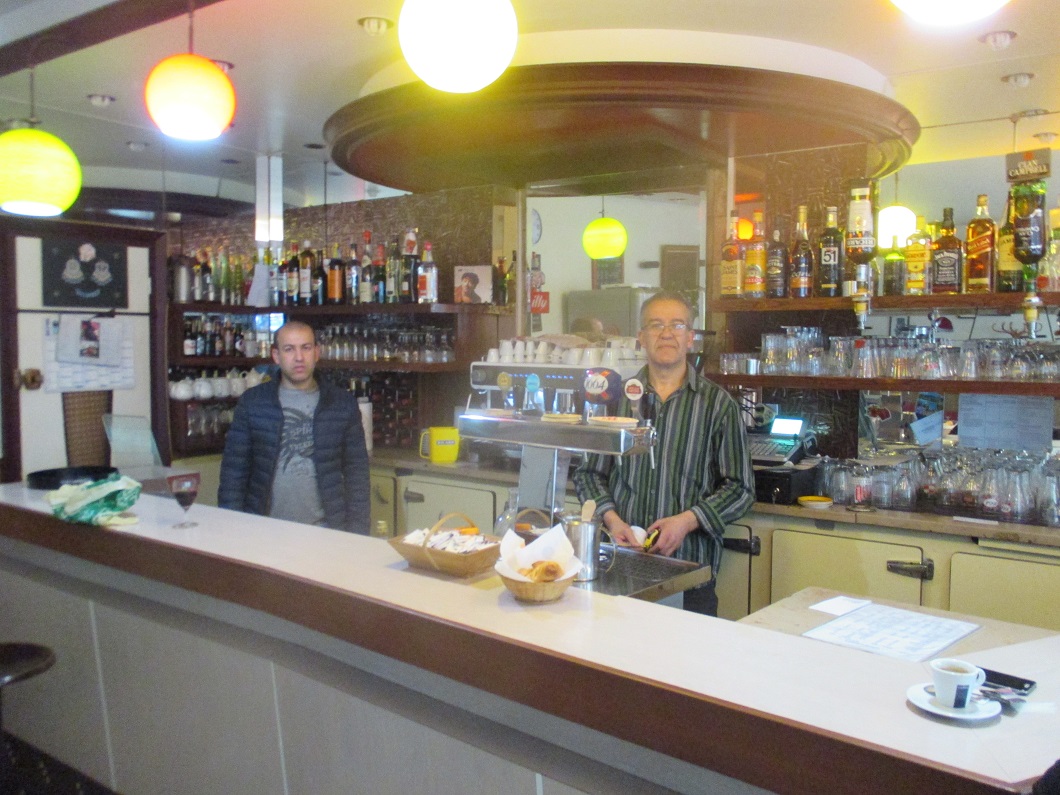 